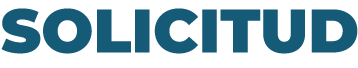 Sr. __________________________________________________________Director(a) de la Unidad de Posgrado ________________________________________Yo, (apellidos y nombres del postulante) con DNI o Carnet de Extranjería n° 00000000, solicito a usted ser admitido en el proceso de Admisión en el:DOCTORADO 		MAESTRÍA		DIPLOMADOCon mención en (nombre del programa de Posgrado) de la Unidad de Posgrado de la Facultad de (nombre de la facultad) acompañando los documentos exigidos según el reglamento de Admisión.Por lo expuesto a Ud. Seño(a) Director(a) de la Unidad de Posgrado ____________________________, pido se sirva acceder a mi petición.Callao,___ de ___________ de 2024 _____________________________FIRMA DE POSTULANTE